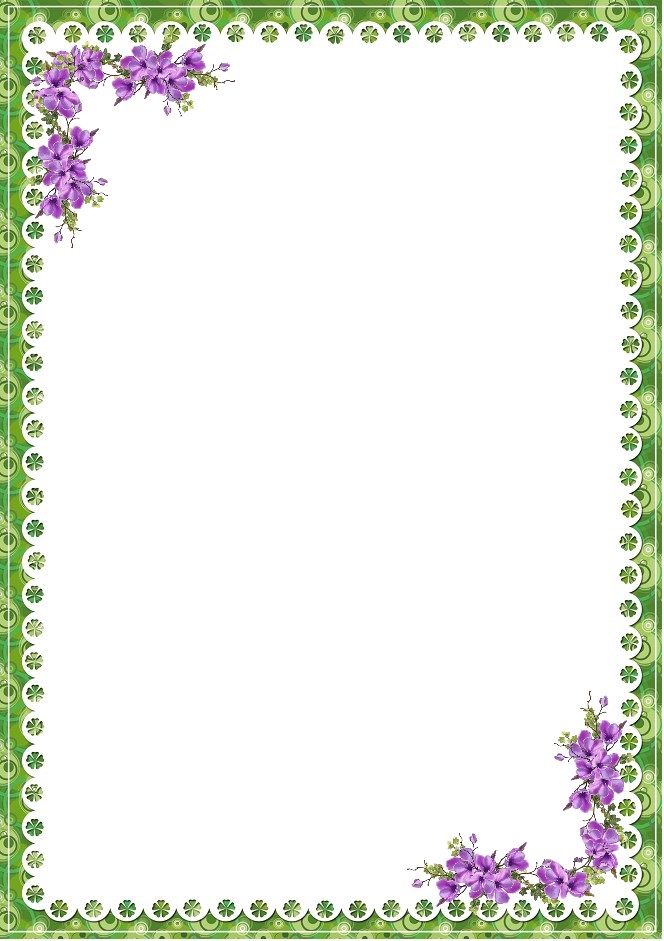 Комитет по образованию г.Улан-УдэМуниципальное автономное дошкольное образовательное учреждение Детский сад №59 «Золотой ключик»Диагностика педагогического процессаПодготовительная к школе логопедическая группа № 12 «Багульник»Воспитатели:		Шушурихина О.С.	 Чистякова Л.К.         2021 - 2022уч.годПредлагаемая диагностика разработана с целью оптимизации образовательного процесса в любом учреждении, работающим с группой детей подготовительного к школе возраста, вне зависимости от приоритетов разработанной программы обучения и воспитания и контингента детей. Это достигается путем использования общепринятых критериев развития детей данного возраста и уровневым подходом к оценке достижений ребенка по принципу: чем ниже балл, тем больше проблем в развитии ребенка или организации педагогического процесса в группе детей. Система мониторинга содержит 5 образовательных областей, соответствующих Федеральному государственному образовательному стандарту дошкольного образования, приказ Министерства образования и науки № 1155 от 17 октября 2013 года: «Социально-коммуникативное развитие», «Познавательное развитие», «Речевое развитие», «Художественно- эстетическое развитие», «Физическое развитие», что позволяет комплексно оценить качество образовательной деятельности в группе и при необходимости индивидуализировать его для достижения достаточного уровня освоения каждым ребенком содержания образовательной программы учреждения.Оценка педагогического процесса связана с уровнем овладения каждым ребенком необходимыми навыками и умениями по образовательным областям:балл — ребенок не может выполнить все параметры оценки, помощь взрослого не принимает;балла — ребенок с помощью взрослого выполняет некоторые параметры оценки;балла — ребенок выполняет все параметры оценки с частичной помощью взрослого;балла — ребенок выполняет самостоятельно и с частичной помощью взрослого все параметры оценки;баллов — ребенок выполняет все параметры оценки самостоятельно.Таблицы педагогической диагностики заполняются дважды в год, еслидругое не предусмотрено в образовательной организации, — в начале и конце учебного года (лучше использовать ручки разных цветов), для проведения сравнительного анализа. Технология работы с таблицами проста и включаетэтапа.Этап 1. Напротив фамилии и имени каждого ребенка проставляются баллы в каждой ячейке указанного параметра, по которым затем считается итоговый показатель по каждому ребенку (среднее значение = все баллы сложить (по строке) и разделить на количество параметров, округлять до десятых долей). Этот показатель необходим для написания характеристики на конкретного ребенка и проведения индивидуального учета промежуточных результатов освоения общеобразовательной программы.Этап 2. Когда все дети прошли диагностику, тогда подсчитывается итоговый показатель по группе (среднее значение = все баллы сложить (по столбцу) и разделить на количество параметров, округлять до десятых долей). Этот показатель необходим для описания общегрупповых тенденций (в группах компенсирующей направленности — для подготовки к групповому медико- психолого-педагогическому совещанию), а также для ведения учета обще- групповых промежуточных результатов освоения общеобразовательной программы.Двухступенчатая система мониторинга позволяет оперативно находить неточности в построении педагогического процесса в группе и выделять детей с проблемами в развитии. Эго позволяет своевременно разрабатывать для детей индивидуальные образовательные маршруты и оперативно осуществлять психолого-методическую поддержку педагогов. Нормативными вариантами развития можно считать средние значения по каждому ребенку или общегрупповому параметру развития больше 3,8. Эти же параметры в интервале средних значений от 2,3 до 3,7 можно считать показателями проблем в развитии ребенка социального и\или органического генеза, а также незначительные трудности организации педагогического процесса в группе. Средние значения менее 2,2 будут свидетельствовать о выраженном несоответствии развития ребенка возрасту, а также необходимости корректировки педагогического процесса в группе по данному параметру/ данной образовательной области. (Указанные интервалы средних значений носят рекомендательный характер, так как получены с помощью применяемых в психолого-педагогических исследованиях психометрических процедур, и будут уточняться по мере поступления результатов мониторинга детей данного возраста.)Наличие математической обработки результатов педагогической диагностики образовательного процесса оптимизирует хранение и сравнение результатов каждого ребенка и позволяет своевременно оптимизировать педагогический процесс в группе детей образовательной организации.Рекомендации по описанию инструментария педагогической диагностики в подготовительной к школе группеИнструментарий педагогической диагностики представляет собой описание тех проблемных ситуаций, вопросов, поручений, ситуаций наблюдения, которые вы используете для определения уровня сформированности у ребенка того или иного параметра оценки. Следует отметить, что часто в период проведения педагогической диагностики данные ситуации, вопросы и поручения могут повторяться, с тем чтобы уточнить качество оцениваемого параметра. Это возможно, когда ребенок длительно отсутствовал в группе или когда имеются расхождения в оценке определенного параметра между педагогами, работающими с этой группой детей. Музыкальные и физкультурные руководители, педагоги дополнительного образования принимают участие в обсуждении достижений детей группы, но разрабатывают свои диагностические критерии в соответствии со своей должностной инструкцией и направленностью образовательной деятельности.Важно отметить, что диагностируемые параметры могут быть расширены Сокращены в соответствии с потребностями конкретного учреждения, поэтому каждый параметр педагогической оценки может быть диагностирован несколькими методами, с тем чтобы достичь определенной точности. Также одна проблемная ситуация может быть направлена на оценку нескольких параметров, в том числе из разных образовательных областей.Основные диагностические методы педагога образовательной организации:наблюдение;проблемная (диагностическая) ситуация;беседа.Формы проведения педагогической диагностики:индивидуальная;подгрупповая;групповая.Обратите внимание, что описание инструментария педагогической диагностики в разных образовательных организациях будет различным. Это объясняется разным наполнением развивающей среды учреждений, разным контингентом воспитанников, разными приоритетными направлениями образовательной деятельности конкретной организации.Примеры описания инструментария по образовательным областямОбразовательная область «Социально-коммуникативное развитие»Внимательно слушает взрослого, может действовать по правилу и образцу, правильно оценивает результат.Методы: наблюдение в быту и в организованной деятельности, проблемная ситуация.Материал: развивающая игра «Сложи узор», схема выкладывания.Форма проведения: индивидуальная, подгрупповая.Задание: «Выложи, пожалуйста, такого краба (показываем схему выкладывания). Как ты думаешь, у тебя получился такой же краб? И по цвету, и по форме?»Материал: одежда ребенка, шкафчик для одежды, схема складывания одежды в шкафчик (на верхней полке, на нижней полке).Форма проведения: групповая.Задание: «Через 10 минут у нас будет проверка ваших шкафчиков, приедут Незнайка и Дюймовочка. Пожалуйста, сложите одежду в шкафчик так, как нарисовано на схеме».Может дать нравственную оценку своим и чужим поступкам/действиям, в том числе изображенным.Методы: беседа, проблемная ситуация.Материал: картина с изображением ссоры детей (картину приложить или указать источник и точное название картины).Форма проведения: подгрупповая.Задание: «Что изображено на картине? Что чувствует мальчик и девочка? Почему мальчик рассердился? Почему девочка плачет?»Договаривается и принимает роль в игре со сверстниками, соблюдает ролевое поведение, проявляет инициативу в игре, обогащает сюжет.Методы: проблемная ситуация, наблюдение.Материал: атрибуты к сюжетно-ролевой игре «Больница».Форма проведения: подгрупповая.Задание: «Ребята, мы будем играть в «больницу». Кто хочет кем быть? Выбирайте необходимое для себя. Кто что будет делать?»Образовательная область «Познавательное развитие»Проявляет познавательный интерес в быту и в организованной деятельности, ищет способы определения свойств незнакомых предметов.Методы: наблюдение, проблемная ситуация.Форма проведения: индивидуальнаяМатериал: фонарик необычной формы с динамо машиной для подзарядки.Задание: Положить в группе до прихода детей. Когда ребенок найдет и поинтересуется: «Что это такое и как работает?», предложить самому подумать.Знает способы измерения величины: длины, массы. Пользуется условной меркой.Методы: проблемная ситуация, наблюдение.Материал: условная мерка, весы, линейка, мерный стаканчик, большой и маленький мячи.Форма проведения: индивидуальная, подгрулповая.Задание: «Нужно сравнить два мяча. Чем отличаются эти мячи?»Образовательная область «Речевое развитие»1. При необходимости обосновать свой выбор употребляет обобщающие слова, синонимы, антонимы, сложные предложенияМетоды: проблемная ситуация, наблюдение.Материал: машинка необычной конструкции / гараж трехуровневый или кукла с большой головой в необычной одежде / дом для куклыФорма проведения: индивидуальная, подгрупповая.Задание: Положить на столе воспитателя. Когда ребенок/дети проявят интерес, спросить: «Что это такое? Зачем нужно?», задавать уточняющие вопросы типа «На что похоже?», «Как можно еще использовать?»Образовательная область «Художественно- эстетическое развитие»Создает модели одного и того же предмета из разных видов конструктора и бумаги (оригами) по рисунку и словесной инструкции.Методы: проблемная ситуация, наблюдение.Материал: игрушка — инопланетянин, различные виды конструктора, разные материалы (бумага, пробки, коробочки, шишки, пластилин, краски, кисточки, палочки).Форма проведения: индивидуальная, подгрупповая.Задание: «К нам прилетел инопланетянин. Пока все рассматривал, заблудился и не может найти свой инопланетный корабль. Давайте ему поможем».Исполняет сольно и в ансамбле на детских муз.инструментах несложные песни и мелодии; может петь в сопровождении муз. инструмента, индивидуально и коллективно.Методы: проблемная ситуация, наблюдение в образовательной деятельности Материал: барабан, металлофон, дудка, ксилофон, маракас, бубен.Форма проведения: индивидуальная, подгрупповая.Задание: «Давайте сыграем песенку „Во поле березка...“ {любая другая, знакомая детям). Выберите себе музыкальный инструмент».Образовательная область «Физическое развитие»Знает о принципах здорового образа жизни (двигательная активность, закаливание, здоровое питание, правильная осанка) и старается их соблюдать.Методы: проблемная ситуация, наблюдение в быту и организованной деятельности.Материал: игрушка Незнайка, мнемо-таблица или схемы-подсказки.Форма проведения: индивидуальная.Задание: «Помоги Незнайке научиться быть здоровым. Расскажи, как это — быть здоровым».ЛитератураФедеральный государственный образовательный стандарт дошкольного образования // Приказ Министерства образования и науки № 1155 от 17 октября 2013 года (вступил в силу 01 января 2014 года).Каменская В. Г., Зверева С. В. К школьной жизни готов! — СПб., 2001.Каменская В. Г. Детская психология с элементами психофизиологии. — М., 2005.Ноткина Н. А. и др. Оценка физического и нервно-психического развития детей раннего и дошкольного возраста. — СПб., 2003.Урушпаева Г. А., Афонькина Ю. А. Практикум по детской психологии. — М., 2001